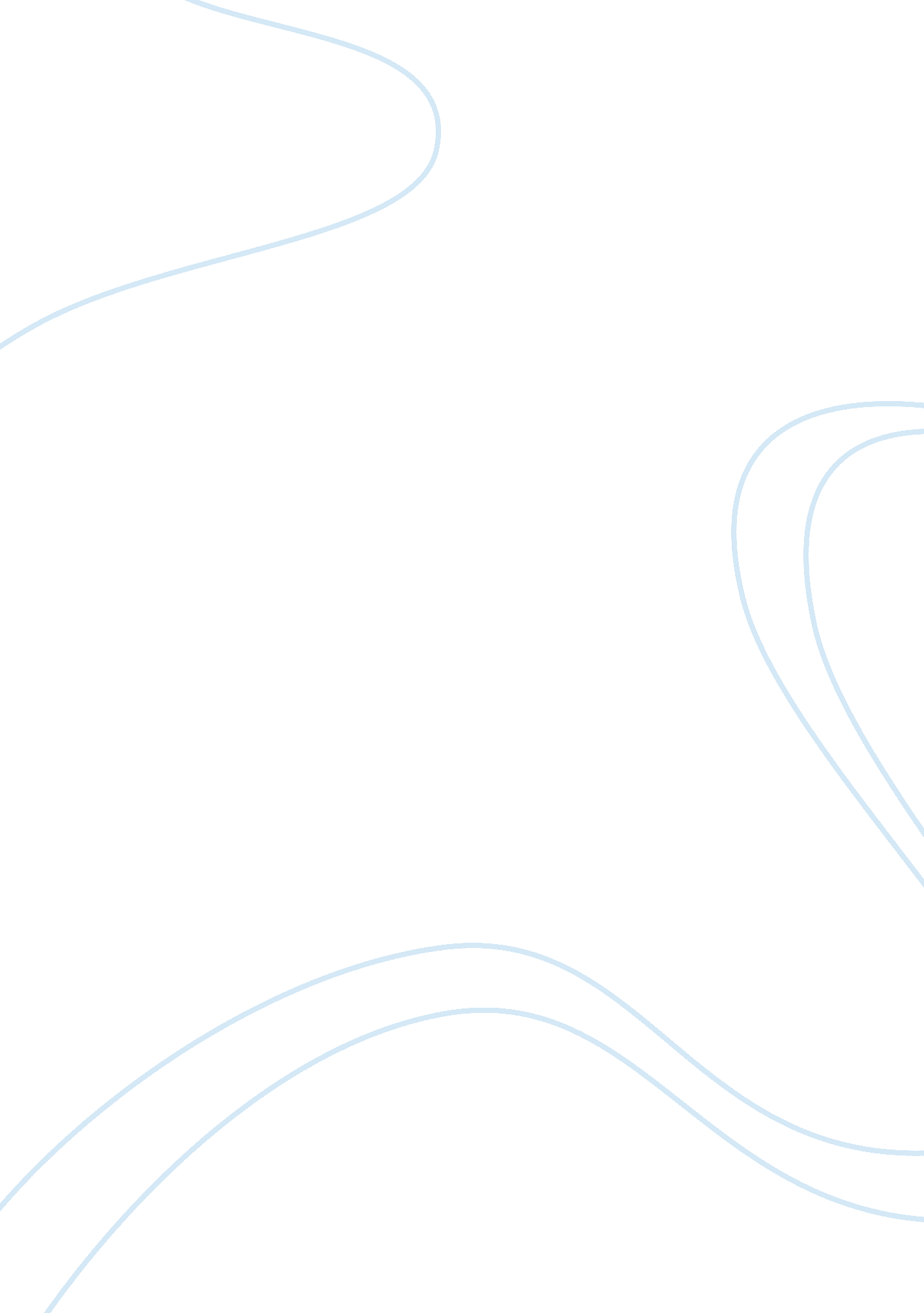 Lifelong learningTechnology, Information Technology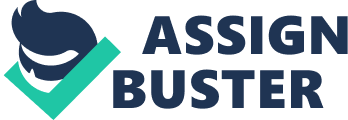 Lifelong Learning Insert Insert Introduction Lifelong learning is the act of pursuing education throughout ones lifetime (Holmes, 2002). It is the learning that takes place beyond the regular schooling period and advances towards ones adulthood. Education for the future underpins it under learning to know, adapting to work environments in the future, learning that is equipped to keep people to live together with others. It is also inclusive of learning that is geared to make someone undergo complete development that is in the mind, body, spirituality and area of specialization. 
There are a lot of institutions offering free learning online (Gordon, Wolfinger & Wolfinger, 2004). These include cousera, w3schools, OpenLearn Alison, Stanford, and MIT. W3schools for instance, offers courses on SQL, PHP, JavaScript, CSS, HTML5, Server Side Scripting, XML tutorials, Web building, jQuery and HTML Graphics. On the other hand, cousera offers a wider variety of courses depending on the field of study. These range from mobile application development, databases, and major programming languages including Java, Android, C++ and C. Various universities have partnered to offer these courses free of charge. The scope is wide covering virtually everything in the field of computing and technology. 
The classes I may be interested in taking include advanced database design and management, Database administration, data mining and data warehouse, software development and information & cyber security. I will also be keen to take a course in human-computer interaction that is offered by cousera. The reasons for choosing these courses is to be able to manage data at the highest level to ensure that I create efficient and reliable queries to retrieve information from the database. Software development is vital especially in Java so as to integrate the backend database and the front end to be able to deliver user-friendly applications that are robust. The human-computer interaction course comes in to cover the knowledge gap in providing products that will make navigation and usage easy for users. That is the basis of customer satisfaction in the use of those products. The security is important since technology is evolving and leaving loopholes. Thus persons with ill intentions access information from various institutions and use it for their own good (The Basics of Information Security, 2014). I want to be able to counter hackers and crackers. Consequently, I wish to be in a position of offering vital advice to the institutions in the security measures to implement in to protect it from being accessed by unauthorized persons. 
The way to achieve lifelong learning is to come up with a suitable plan that will enable you to balance your daily routines and the learning process (Learning Objectives, 2014). You also need to identify the specific areas you want to concentrate your learning. The broader perspective is that learning at the primary school level is important to keep in touch with the dynamic changes in technology and thus keep you relevant. It is also necessary for the good of the institution you affiliate to and to yourself. 
References 
Gordon, R., Wolfinger, A., & Wolfinger, A. (2004). Best career and education websites. Indianapolis, IN: JIST Works. 
Holmes, A. (2002). Lifelong. Oxford, U. K.: Capstone Pub. 
Learning Objectives. (2014). CONTINUUM: Lifelong Learning in Neurology, 20, 271. doi: 10. 1212/01. con. 0000446097. 51926. ed 
The of Information Security. (2014). Network Security, 2014(9), 4. Doi: 10. 1016/s1353-4858(14)70088-1 